Вариант 1 (одно ТУ)Образец заполнения справки о качестве выполненных сварочных работСПРАВКА о качестве выполненных сварочных работ№ 3331 от «25»	августа 2019г2.Выдана Иванову Ивану Ивановичу3	, в том, что за период с 25.02.2019г.по 25.08.2019г.4                         (Ф.И.О. сварщика )им выполнено 425 сварных соединений способом сварки Ручная дуговая сварка покрытыми электродами, с характеристиками, соответствующими указанным в аттестационном удостоверении№ ПР-6АЦ-I-0808____________________________________________________________________указать номера аттестационного удостоверения и вкладышей к нему (при наличии)Контроль качества сварных соединений выполнялся лабораторией(ями) ЛНК ООО «Энергоинжиниринг»6по требованиям нормативных документов, регламентирующих нормы оценки качества на технических устройствах опасных производственных объектах, приведенных в указанном удостоверении и вкладышах к нему.За период срока действия аттестационного удостоверения с 10.09.2017 по 25.08.20197сварщик не имел отстранений от работы по причине низкого качества и(или) нарушений технологии и правил охраны труда.Справка выдана для предъявления в АЦСП для рассмотрения заявки о продлении срока действия аттестационного удостоверения № ПР-6АЦ-I-0808.Приложение: Копия Свидетельств(а) об аттестации (аккредитации) лаборатории(й), проводившей(их) контроль сварных соединений.Руководитель организации-заявителя		Петров В.А.М.П.	подписьРуководитель лаборатории НК 		Семенов П.П.М.П.	подписьРуководитель лаборатории РК 		Ф.И.О.(при необходимости) М.П.	подписьОзнакомительный лист для заполнения справки о качестве выполненных сварочных работ.	Справку подписывают и заверяют печатью службой контроля (лабораторией контроля) и руководителем предприятия-работодателя. Справку заполняют на основании данных о контроле не менее 15 производственных или допускных сварных соединений.1- Номер итоговой справки – присваивается лабораторией, проводившей контроль сварных соединений.2- Справку о качестве выполненных сварочных работ составляют за 15-20 рабочих дней до истечения срока действия аттестационного удостоверения.3- Ф.И.О сварщика прописать полностью4- Период выполненных сварочных работ за последних 6 месяцев действия удостоверения, с момента составления итоговой справки.5- Указать общее количество выполненных сварных соединений за последние 6 месяцев.6- Наименование лаборатории, аттестованной (аккредитованной) в установленном порядке на право проведения контроля сварных соединений. (При отсутствии на предприятии - работодателе собственной лаборатории контроля сварные соединения могут быть проконтролированы в аттестованной (аккредитованной) лаборатории сторонней организации, с которой у предприятия - работодателя заключен договор)7- Указать период срока действия аттестации (от начала срока действия удостоверения до даты выдачи итоговой справки)   В справке (таблица) необходимо прописывать все данные в соответствии с областью распространения аттестации, указанной в удостоверении. (стр.2-3)Не допускается расширение области распространения аттестации:1- Наименование технических устройств (добавление пунктов, групп ТУ ОПО); 2- Характеристики сварных соединений (добавление групп сварочных материалов не указанных в области распространения аттестационного удостоверения; изменения диапазонов толщин и диаметров, изменения в положение при сварке сварного соединения).В случае если в итоговой справке будут указываться не все группы ТУ, характеристики сварных соединений (S,Ø, положение при сварке),- указанные в аттестационном удостоверении, то продление аттестационного удостоверения пройдет согласно области указанной в итоговой справке.Ограничение области согласно ПРОТОКОЛ №34 НТС НАКС от 20.01.2016 г., ПОЛОЖЕНИЕ о порядке продления срока действия аттестационных удостоверений сварщиков и специалистов сварочного производства Протокол № 28 от 27.06. 2013 г.**Данная справка заполнена только в качестве примера правильного оформления, все данные для заполнения взяты из Рис.1.  Область распространения аттестации Удостоверение (стр. 3) **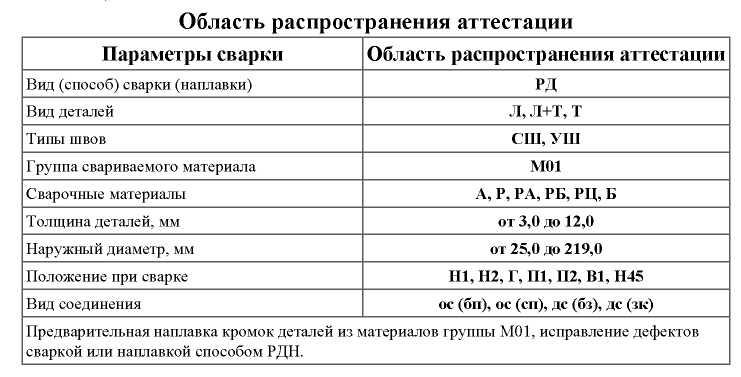 Вариант 2 (несколько ТУ)Образец заполнения справки о качестве выполненных сварочных работСПРАВКА о качестве выполненных сварочных работ№ 3331 от «25»	августа 2019г2.Выдана Иванову Ивану Ивановичу3	, в том, что за период с 25.02.2019г.по 25.08.2019г.4                         (Ф.И.О. сварщика )им выполнено 845 сварных соединений способом сварки Ручная дуговая сварка покрытыми электродами, с характеристиками, соответствующими указанным в аттестационном удостоверении№ ПР-6АЦ-I-0808____________________________________________________________________указать номера аттестационного удостоверения и вкладышей к нему (при наличии)Контроль качества сварных соединений выполнялся лабораторией(ями) ЛНК ООО «Энергоинжиниринг»6по требованиям нормативных документов, регламентирующих нормы оценки качества на технических устройствах опасных производственных объектах, приведенных в указанном удостоверении и вкладышах к нему.За период срока действия аттестационного удостоверения с 10.09.2017 по 25.08.20197сварщик не имел отстранений от работы по причине низкого качества и(или) нарушений технологии и правил охраны труда.Справка выдана для предъявления в АЦСП для рассмотрения заявки о продлении срока действия аттестационного удостоверения № ПР-6АЦ-I-0808.Приложение: Копия Свидетельств(а) об аттестации (аккредитации) лаборатории(й), проводившей(их) контроль сварных соединений.Руководитель организации-заявителя		Петров В.А.М.П.	подписьРуководитель лаборатории НК 		Семенов П.П.М.П.	подписьРуководитель лаборатории РК 		Ф.И.О.(при необходимости) М.П.	подписьОзнакомительный лист для заполнения справки о качестве выполненных сварочных работ.	Справку подписывают и заверяют печатью службой контроля (лабораторией контроля) и руководителем предприятия-работодателя. Справку заполняют на основании данных о контроле не менее 15 производственных или допускных сварных соединений.1- Номер итоговой справки – присваивается лабораторией, проводившей контроль сварных соединений.2- Справку о качестве выполненных сварочных работ составляют за 15-20 рабочих дней до истечения срока действия аттестационного удостоверения.3- Ф.И.О сварщика прописать полностью4- Период выполненных сварочных работ за последних 6 месяцев действия удостоверения, с момента составления итоговой справки.5- Указать общее количество выполненных сварных соединений за последние 6 месяцев.6- Наименование лаборатории, аттестованной (аккредитованной) в установленном порядке на право проведения контроля сварных соединений. (При отсутствии на предприятии - работодателе собственной лаборатории контроля сварные соединения могут быть проконтролированы в аттестованной (аккредитованной) лаборатории сторонней организации, с которой у предприятия - работодателя заключен договор)7- Указать период срока действия аттестации (от начала срока действия удостоверения до даты выдачи итоговой справки)   В справке (таблица) необходимо прописывать все данные в соответствии с областью распространения аттестации, указанной в удостоверении. (стр.2-3)Не допускается расширение области распространения аттестации:1- Наименование технических устройств (добавление пунктов, групп ТУ ОПО); 2- Характеристики сварных соединений (добавление групп сварочных материалов не указанных в области распространения аттестационного удостоверения; изменения диапазонов толщин и диаметров, изменения в положение при сварке сварного соединения).В случае если в итоговой справке будут указываться не все группы ТУ, характеристики сварных соединений (S,Ø, положение при сварке),- указанные в аттестационном удостоверении, то продление аттестационного удостоверения пройдет согласно области указанной в итоговой справке.Ограничение области согласно ПРОТОКОЛ №34 НТС НАКС от 20.01.2016 г., ПОЛОЖЕНИЕ о порядке продления срока действия аттестационных удостоверений сварщиков и специалистов сварочного производства Протокол № 28 от 27.06. 2013 г.**Данная справка заполнена только в качестве примера правильного оформления, все данные для заполнения взяты из Рис.1.  Область распространения аттестации Удостоверение (стр. 3) **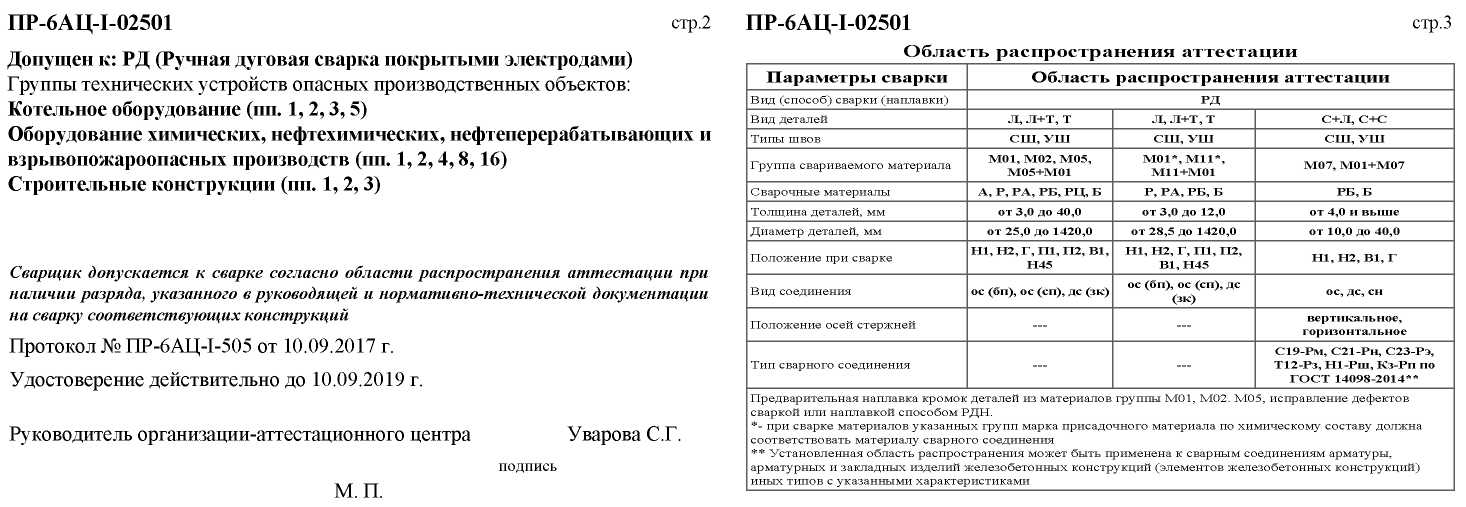 Наименование технических устройствХарактеристики сварных соединенийХарактеристики сварных соединенийХарактеристики сварных соединенийХарактеристики сварных соединенийКоличество сварных соединенийКоличество сварных соединенийНаименование технических устройствгруппы свариваемых материаловдиапазон толщиндиапазон диаметровположение при сваркевсегозабракованоГО пп.1,2,3М01от 3,0-12,0от 25,0-219,0Н1,Н2,Г,П1,П2,Н45420Наименование технических устройств (ТУ)Характеристики сварных соединенийХарактеристики сварных соединенийХарактеристики сварных соединенийХарактеристики сварных соединенийКоличество сварных соединенийКоличество сварных соединенийНаименование технических устройств (ТУ)группы свариваемых материаловдиапазон толщиндиапазон диаметровположение при сваркевсегозабракованоСК пп.1,3М01от 3,0-40,0от 25,0-1600,0Н1,Н2,Г,П1,П2,Н45420СК пп.2М01, М07, М01+М07от 4,0 и вышеОт 10,0-40,0Н1,Н2,В1120ОХНВП пп.1,2,4,8,16М01,М11,М01+М11от 3,0-12,0от 28,5-1420,0Н1,Н2,Г,П1,П2,Н4590КО пп.1,2,3,5М01,М02,М05,М05+М01от 3,0-40,0от 25,0-1420,0Н1,Н2,Г,П1,П2,Н45211